Inicial. Apellido (año), Título, Lugar: Edición, xxx págs. ISBN: 000-00-00000-00-0Recibido: xx/xx/xx (a rellenar por el consejo editorial)Aceptado: xx/xx/xx (a rellenar por el consejo editorial)¶Texto Texto Texto Texto Texto Texto Texto Texto Texto Texto Texto Texto Texto Texto Texto TextoTexto Texto Texto Texto Texto Texto Texto Texto Texto Texto Texto Texto Texto Texto Texto TextoTexto Texto Texto Texto Texto Texto Texto TextoTexto Texto Texto Texto Texto Texto Texto TextoTexto Texto Texto Texto Texto Texto Texto Texto Texto Texto Texto Texto Texto Texto TextoTextoTexto Texto Texto Texto Texto Texto Texto TextoTexto Texto Texto Texto Texto Texto Texto TextoTexto Texto Texto Texto Texto Texto Texto TextoTexto Texto Texto Texto Texto Texto Texto TextoTexto Texto Texto Texto Texto Texto Texto TextoTexto Texto Texto Texto Texto Texto Texto TextoTexto Texto Texto Texto Texto Texto Texto TextoTexto Texto Texto Texto Texto Texto Texto TextoTexto Texto Texto Texto Texto Texto Texto TextoTexto Texto Texto Texto Texto Texto Texto TextoTexto Texto Texto Texto Texto Texto Texto TextoTexto Texto Texto Texto Texto Texto Texto Texto.Texto Texto Texto Texto Texto Texto Texto Texto Texto Texto Texto Texto Texto Texto Texto TextoTexto Texto Texto Texto Texto Texto Texto Texto Texto Texto Texto Texto Texto Texto Texto TextoTexto Texto Texto Texto Texto Texto Texto TextoTexto Texto Texto Texto Texto Texto Texto TextoTexto Texto Texto Texto Texto Texto Texto.Nombre y ApellidosInstitucióncorreo@correo.es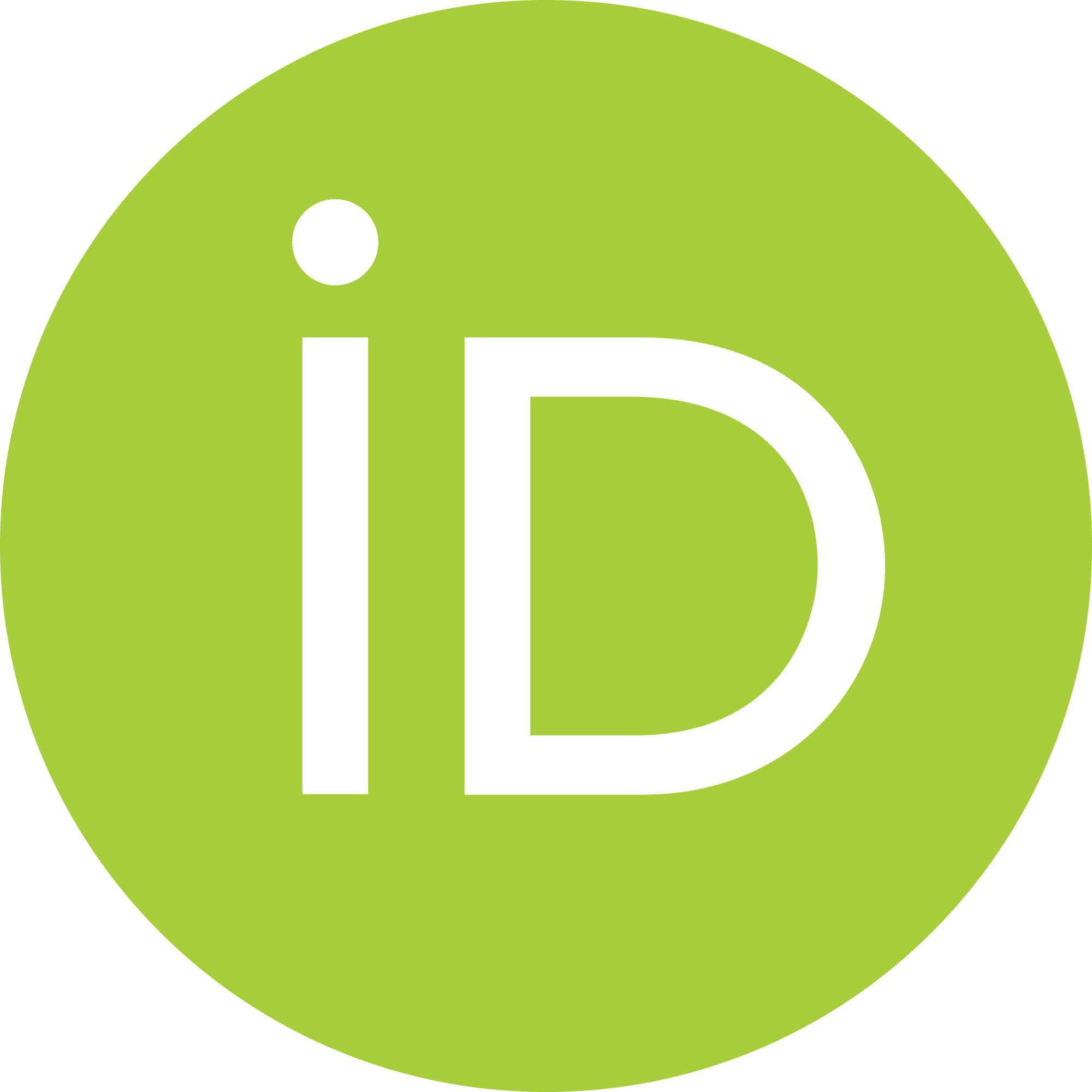 0000-0000-0000-0000ResumenxxxPalabras claveMáx. 5 palabrasAbstractxxxKeywordsMax. 5 keywordsPara citar este artículo: A rellenar por el consejo editorialPara citar este artículo: A rellenar por el consejo editorialPara citar este artículo: A rellenar por el consejo editorialPara citar este artículo: A rellenar por el consejo editorial